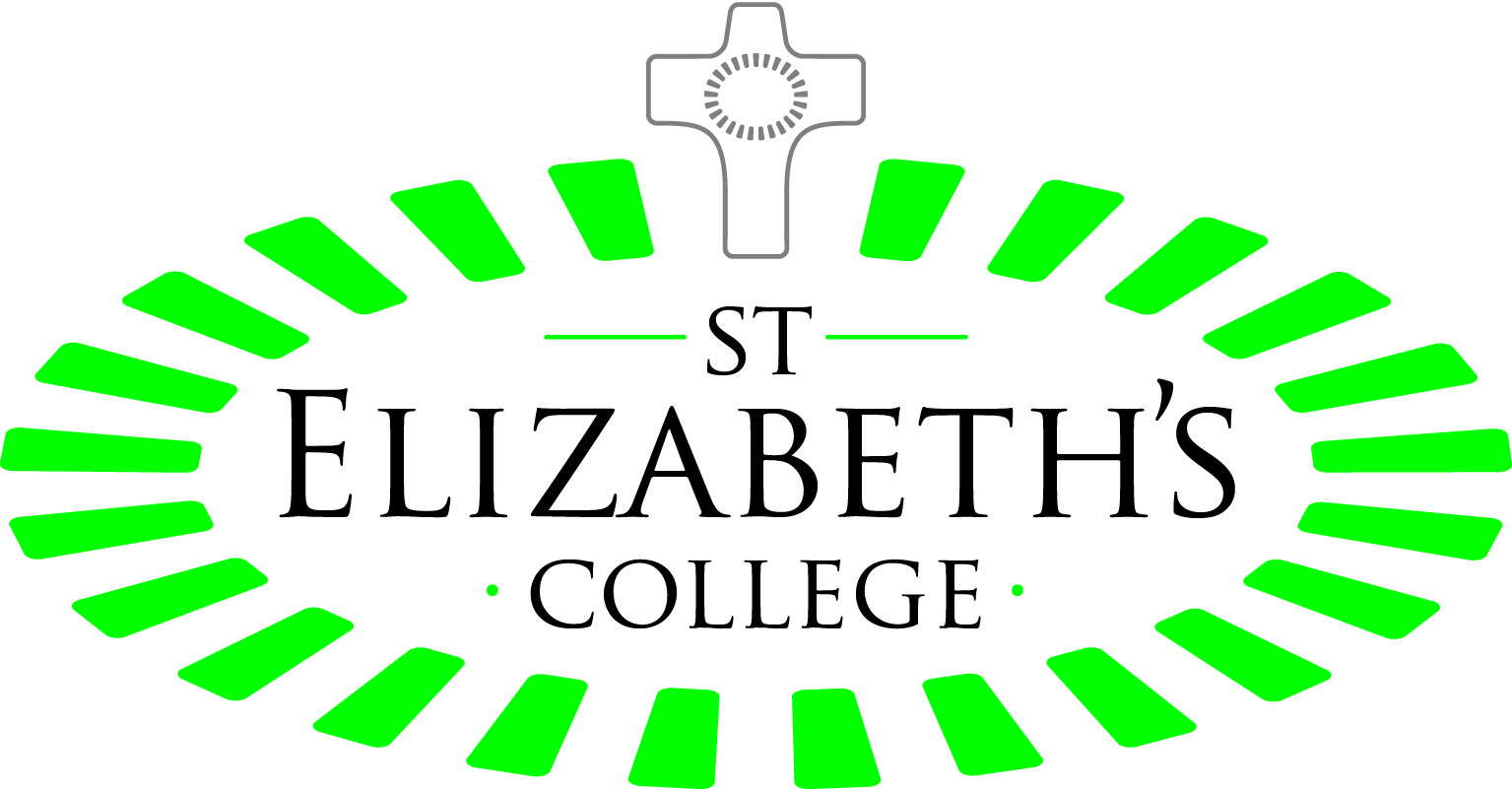 PLEASE COMPLETE IN CAPITAL LETTERS USING BLACK INK  RETURN TO Charlotte Sear AT THE ABOVE ADDRESSPersonalEducationMedicalEpilepsy Classification (please tick all that apply):  	Active  						In remission (on medication) 			In remission (off medication) 			 Single seizure 				 	Non-epileptic (associated disorder) 	Epilepsy Classification (please tick all that apply)	Seizure Classification (please tick all that apply)Partial epilepsy 					 Tonic/Clonic (includes tonic or clonic)Generalised epilepsy 				 Absences Primary generalised 				 Myoclonic JerksSecondary generalised 				 Drop attacksSpecific Syndrome 				 Complex partial seizures						 Simple partial seizuresTherapyAdditional informationDate form completed ………………………… Thank you for the completion and return of this information.The College will monitor applications to the College on the grounds of gender, ethnicity, religion and belief, sexual orientation and transgender status, in accordance with the Single Equality Scheme and Action Plan.  These will be reported regularly to the College Leadership Group and Governing Body and included in the Annual Equality & Diversity Report.Admissions use only:St Elizabeth’s College Application/Initial Assessment InformationSt Elizabeth’s College Application/Initial Assessment InformationSt Elizabeth’s College Application/Initial Assessment InformationSt Elizabeth’s College Application/Initial Assessment InformationName:I like to be known as:DOB:Service/s requiredDay learner □   Residential □  Current Address:Requested start date of College placement:Month…………………….   Year …………..Contact No:Mobile:National Ins. No:Ethnicity:Nationality:Is St. Elizabeth’s College your first choice?Please Circle:      Yes                           NoAre you subject to a Home Office deportation order?Please Circle:        Yes                           NoAre you able to provide proof of eligibility for funding purposes, for example EU Passport?Please Circle:        Yes                           NoFull address of Next of Kin (if different from above)Next of Kin  Name/s:Home Tel. No:Mobile No.:E-mail Address:Cultural / Spiritual Needs:Cultural / Spiritual Needs:Cultural / Spiritual Needs:Cultural / Spiritual Needs:Cultural / Spiritual Needs:Cultural / Spiritual Needs:I have a specific faith and/or beliefI have a specific faith and/or belief		Yes  /  No		Yes  /  No		Yes  /  No		Yes  /  NoIf Yes, please state which faith group you belong to:If Yes, please state which faith group you belong to:I like to attend services in relation to my faith / beliefsI like to attend services in relation to my faith / beliefs		Yes  /  No		Yes  /  No		Yes  /  No		Yes  /  NoPlease tell us what you would like to attend and any support you may need to assist. Please tell us what you would like to attend and any support you may need to assist. Please tell us what you would like to attend and any support you may need to assist. Please tell us what you would like to attend and any support you may need to assist. Please tell us what you would like to attend and any support you may need to assist. I have special days in the year that I wish to celebrate ( please describe)I have special days in the year that I wish to celebrate ( please describe)I have special days in the year that I wish to celebrate ( please describe)I have special days in the year that I wish to celebrate ( please describe)My first language is English		Yes  /  No		Yes  /  No		Yes  /  No		Yes  /  No		Yes  /  NoI speak or understand other languages		Yes  /  No		Yes  /  No		Yes  /  No		Yes  /  No		Yes  /  NoIf Yes, please tell us of other languages you speak or understand If Yes, please tell us of other languages you speak or understand If Yes, please tell us of other languages you speak or understand Funding Authority: (social services/PCT, joint funded, private etc:Named contact person & address:Telephone No:E-mail address:Name of SEN/LA rep if different from above:E-mail address:I have an Education, Health and Care Plan (EHCP)I have an Education, Health and Care Plan (EHCP)I have an Education, Health and Care Plan (EHCP)I have an Education, Health and Care Plan (EHCP)Yes / NoYes / NoYes / NoIf no, please provide details of the plan(s) you currently have:If no, please provide details of the plan(s) you currently have:If no, please provide details of the plan(s) you currently have:If no, please provide details of the plan(s) you currently have:If no, please provide details of the plan(s) you currently have:If no, please provide details of the plan(s) you currently have:If no, please provide details of the plan(s) you currently have:Current/most recent learning provider, for example School or College:Current/most recent learning provider, for example School or College:Current/most recent learning provider, for example School or College:Current/most recent learning provider, for example School or College:Address:Contact No:Contact No:E-mail Address:E-mail Address:Please list the details of learning you have undertaken and any qualifications you are working towards or have achieved, (if appropriate):Please list the details of learning you have undertaken and any qualifications you are working towards or have achieved, (if appropriate):Please list the details of learning you have undertaken and any qualifications you are working towards or have achieved, (if appropriate):Please list the details of learning you have undertaken and any qualifications you are working towards or have achieved, (if appropriate):Please list the details of learning you have undertaken and any qualifications you are working towards or have achieved, (if appropriate):Please list the details of learning you have undertaken and any qualifications you are working towards or have achieved, (if appropriate):Please list the details of learning you have undertaken and any qualifications you are working towards or have achieved, (if appropriate):Please list the details of learning you have undertaken and any qualifications you are working towards or have achieved, (if appropriate):CourseCourseLevelQualificationQualificationDate completedDate completedDate completedPlease provide details of previous learning you have completed, if any:Please provide details of previous learning you have completed, if any:Please provide details of previous learning you have completed, if any:Please provide details of previous learning you have completed, if any:Please provide details of previous learning you have completed, if any:Please provide details of previous learning you have completed, if any:Please provide details of previous learning you have completed, if any:Please provide details of previous learning you have completed, if any:If you know, how best do you like to learn?If you know, how best do you like to learn?If you know, how best do you like to learn?If you know, how best do you like to learn?If you know, how best do you like to learn?If you know, how best do you like to learn?If you know, how best do you like to learn?If you know, how best do you like to learn?Please provide details of the levels of support you have normally had in class/during learning, if any:Please provide details of the levels of support you have normally had in class/during learning, if any:Please provide details of the levels of support you have normally had in class/during learning, if any:Please provide details of the levels of support you have normally had in class/during learning, if any:Please provide details of the levels of support you have normally had in class/during learning, if any:Please provide details of the levels of support you have normally had in class/during learning, if any:Please provide details of the levels of support you have normally had in class/during learning, if any:Please provide details of the levels of support you have normally had in class/during learning, if any:Emotional Wellbeing: Please use this section to describe your emotional wellbeing, such as: anxiety, depression, self harm, vulnerability, shyness etc.Emotional Wellbeing: Please use this section to describe your emotional wellbeing, such as: anxiety, depression, self harm, vulnerability, shyness etc.Emotional Wellbeing: Please use this section to describe your emotional wellbeing, such as: anxiety, depression, self harm, vulnerability, shyness etc.Emotional Wellbeing: Please use this section to describe your emotional wellbeing, such as: anxiety, depression, self harm, vulnerability, shyness etc.Emotional Wellbeing: Please use this section to describe your emotional wellbeing, such as: anxiety, depression, self harm, vulnerability, shyness etc.Emotional Wellbeing: Please use this section to describe your emotional wellbeing, such as: anxiety, depression, self harm, vulnerability, shyness etc.Emotional Wellbeing: Please use this section to describe your emotional wellbeing, such as: anxiety, depression, self harm, vulnerability, shyness etc.Emotional Wellbeing: Please use this section to describe your emotional wellbeing, such as: anxiety, depression, self harm, vulnerability, shyness etc.Counselling: If you have received any counselling or other professional psychological support we would be grateful if you would provide us with any information that is relevant to your application, if you are happy to do so.Counselling: If you have received any counselling or other professional psychological support we would be grateful if you would provide us with any information that is relevant to your application, if you are happy to do so.Counselling: If you have received any counselling or other professional psychological support we would be grateful if you would provide us with any information that is relevant to your application, if you are happy to do so.Counselling: If you have received any counselling or other professional psychological support we would be grateful if you would provide us with any information that is relevant to your application, if you are happy to do so.Counselling: If you have received any counselling or other professional psychological support we would be grateful if you would provide us with any information that is relevant to your application, if you are happy to do so.Counselling: If you have received any counselling or other professional psychological support we would be grateful if you would provide us with any information that is relevant to your application, if you are happy to do so.Counselling: If you have received any counselling or other professional psychological support we would be grateful if you would provide us with any information that is relevant to your application, if you are happy to do so.Counselling: If you have received any counselling or other professional psychological support we would be grateful if you would provide us with any information that is relevant to your application, if you are happy to do so.Please use this section to tell us why you would like to have a placement at St. Elizabeth’s College.Please tell us about the hobbies and interests you enjoy and vocational areas you are interested in:General Practitioner (GP) Name:General Practitioner (GP) Name:Address:Contact No:E-mail Address:Fax No:Please list the names of Medical Personnel you are currently receiving a service from (i.e. Neurology)Please list the names of Medical Personnel you are currently receiving a service from (i.e. Neurology)Please list the names of Medical Personnel you are currently receiving a service from (i.e. Neurology)Please list the names of Medical Personnel you are currently receiving a service from (i.e. Neurology)NamePositionOrganisation AddressHow often seenMedical Diagnosis: (Please include type and frequency of seizures)Seizure InformationSeizure InformationSeizure InformationSeizure InformationSeizure InformationSeizure InformationBefore a seizure I usually:Before a seizure I usually:After a seizure I usually:After a seizure I usually:I have seizures at night 	I have seizures at night 	Yes / NoIf YES please tell us about the frequency and type of seizures:If YES please tell us about the frequency and type of seizures:If YES please tell us about the frequency and type of seizures:Date of last EEG:ResultDate of last MRI scan:ResultOther information relevant to seizure management: ( for example: intervention medication)Other information relevant to seizure management: ( for example: intervention medication)Other information relevant to seizure management: ( for example: intervention medication)Other information relevant to seizure management: ( for example: intervention medication)Other information relevant to seizure management: ( for example: intervention medication)Other information relevant to seizure management: ( for example: intervention medication)Medication:Medication:Medication:Drug nameDosageTime/s givenAge at first seizure:……Most recent seizure:…………………No of seizures in last 12mths:……Allergies/Drug sensitivity, for example foods, pollen, animals etc.1.2.3.4.Mobility:Mobility:Mobility:Mobility:Mobility:I can walk independently		Yes  /  No		Yes  /  No		Yes  /  No		Yes  /  NoI need help with:I use these aids to help me:When I go out I need help to get about: (please specify help required)When I go out I need help to get about: (please specify help required)When I go out I need help to get about: (please specify help required)When I go out I need help to get about: (please specify help required)I have fallen in the last 12 monthsI have fallen in the last 12 months		Yes  /  No		Yes  /  No		Yes  /  NoThe reason/s I have fallen are:The reason/s I have fallen are:Previous fractures:If YES what was broken and when:Previous fractures:If YES what was broken and when:Previous fractures:If YES what was broken and when:I have a history of OsteoporosisI have a history of Osteoporosis		Yes  /  No		Yes  /  No		Yes  /  NoSensory Assessment:Sensory Assessment:Sensory Assessment:I have difficulty with my vision		Yes  /  No		Yes  /  NoI wear glasses		Yes  /  No		Yes  /  NoI have other visual difficulties (please specify)I have other visual difficulties (please specify)Hearing:Hearing:Hearing:I have difficulty with my hearing		Yes  /  No		Yes  /  NoI use hearing aid/s		Yes  /  No		Yes  /  NoI have other difficulties with my hearing (please describe)I have other difficulties with my hearing (please describe)Mental Health:Mental Health:I have experienced difficulties with my mental healthYes  /  No    State which service:I am under the care of a psychiatrist or psychologist Yes  /  No                        ....... hours per week At times I need help with behaviour management, (please also see Education section, page 3)Yes  /  NoIf Yes to any of the above, please describe help/present input Continence:Continence:Continence:I generally have normal bladder functionI generally have normal bladder function		Yes  /  NoI can usually control my bowel movementsI can usually control my bowel movements		Yes  /  NoI wear pads during the dayI wear pads during the day		Yes  /  NoI wear pads during the night I wear pads during the night 		Yes  /  NoI wear pads when I go out I wear pads when I go out 		Yes  /  NoI only have continence difficulties during seizures / epileptic activityI only have continence difficulties during seizures / epileptic activity                           Yes  /  NoOther information: (e.g. urinary infections)Dietary Information:Dietary Information:Dietary Information:Dietary Information:My current weight is:                     _________  Kg                    _________  Kg                    _________  KgI have special dietary requirementsI have special dietary requirementsI have special dietary requirements		Yes  /  NoIf  Yes, please specify requirements  If  Yes, please specify requirements  Immunisation DetailsDate of Last Tetanus InjectionDate of Last Tetanus InjectionSleeping:Sleeping:Sleeping:Sleeping:Sleeping:Do you have difficulties settling at nightYes  /  NoYes  /  NoIf YES please tell us what the difficulties are and how they are helpedIf YES please tell us what the difficulties are and how they are helpedIf YES please tell us what the difficulties are and how they are helpedDo you usually wake during the nightYes  /  NoIf YES state what wakes you, how often and what resettles you If YES state what wakes you, how often and what resettles you Physiotherapy:Physiotherapy:I am currently receiving PhysiotherapyYes / No                         ....... hours per weekIf YES please tell us why and how often you receive the serviceOccupational Therapy:Occupational Therapy:I am currently receiving Occupational TherapyYes  /  No                   ....... hours per weekIf YES please tell us why and how often you receive the serviceSpeech:Speech:Speech:I am currently receiving Speech TherapyI am currently receiving Speech TherapyYes  /  No              ....... hours per weekIf YES please tell us why and how often you receive the serviceIf YES please tell us why and how often you receive the serviceDo you have any problems understanding others’ speech?Do you have any problems understanding others’ speech?Yes  /  No              If YES please provide detailsIf YES please provide detailsHow do you express yourself?                  Please provide details:How do you express yourself?                  Please provide details:How do you express yourself?                  Please provide details:SpeechSigning/non verballyCommunication aidIs there any other information you feel we need to know about relevant to your application? Please use this space to tell usIs there any other information you feel we need to know about relevant to your application? Please use this space to tell usIs there any other information you feel we need to know about relevant to your application? Please use this space to tell usName and address/contact details of person completing form:(If different from front page)Relation to applicant:Proof of EU, EEA and eligible overseas dependent territories.Please circle:                  Yes                            NoPhotocopy of proof of eligibility taken:By whom:Please circle:                  Yes                            NoName:Signature:                                  Position:  Date:Countersigned by:Name:Signature:                                  Position:  Date: